（補足資料）県域電子化推進支援事業により導入を申請するシステムについて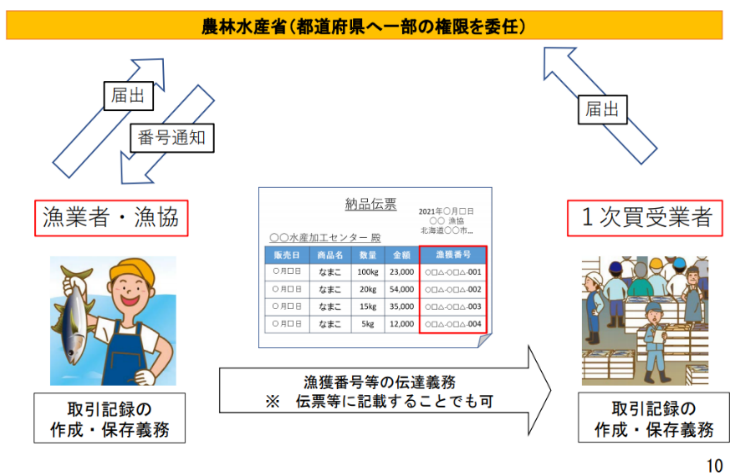 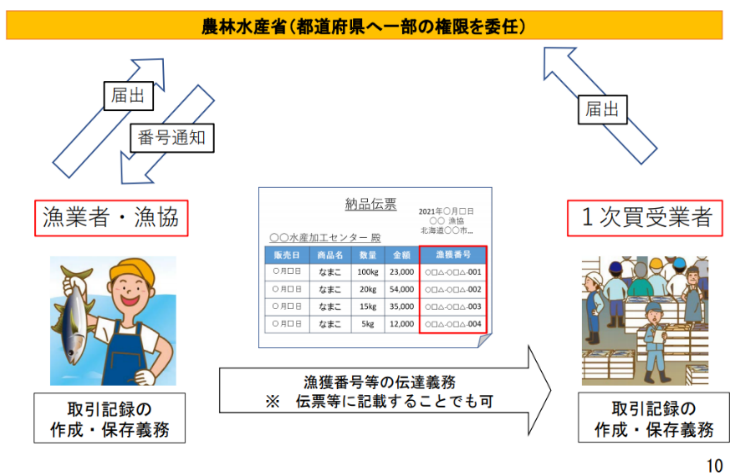 提 出 日　令和　　　年　　　月　　　日申請者名　　　　　　　　　　　　　　　　　　　　　（組織名）提 出 先　海洋水産システム協会１．整備・改修するシステムに付与する機能概要	※当てはまるものにチェック「✔」を入れる。２．　１．を導入するために必要な機器・システム※該当するシステム・機器と個数を下表にすべて記入以上担当者情報基本情報１．なまこ、あわびの漁期、漁獲量（該当するものを記入）基本情報２．上記魚種の電算事務（入荷、記録、伝達等）に従事する人数機　能機　能詳　細チェック基本メニュー①取引記録の作成・保存１．通知された届出番号の管理※組合、産地市場等に通知された届出番号を管理、及び利用できる機能基本メニュー①取引記録の作成・保存２．出荷する商品への新たな漁獲番号の付番と管理※事業者内で一意の番号をナンバリングし出荷情報に付番できる機能基本メニュー①取引記録の作成・保存３．他市場等より搬入された商品に付帯されている漁獲番号の管理（全量漁業者からの荷受しかない事業者は除く）※入荷情報に対して漁獲番号を受け入れる機能基本メニュー②漁獲番号の販売業者等への伝達１．納品伝票等で取引記録とともに漁獲番号を伝達※納品書または請求書等発行時に漁獲番号も印字し、伝達する機能オプション（任意）③取引記録の管理１．搬入された商品の漁獲番号と出荷商品の漁獲番号の関連付け※入荷ロットが誰の手に渡ったかを漁獲番号を通じて把握できる機能オプション（任意）③取引記録の管理２．漁獲番号を含む取引記録の照会※過去の取引記録提示を求められた場合に応えることができる機能オプション（任意）④制度の変更等による柔軟なシステム変更対応１．特定第一種水産動植物等の変更に伴う対応※漁獲番号の管理対象魚種をマスタで管理できる等オプション（任意）⑤漁獲番号の伝達についての効率化１．業務の効率化が認められる仕組み※タブレット等の電子機器を活用した入力機能オプション（任意）⑤漁獲番号の伝達についての効率化※電子秤等の外部機器と連携し省力化された機能オプション（任意）⑤漁獲番号の伝達についての効率化※携帯プリンタ等にて即時漁獲番号を伝達できる機能オプション（任意）⑤漁獲番号の伝達についての効率化２．販売業者、及び他市場への伝達が容易な仕組み※QRコード等で情報を伝達、かつ読取可能な機能オプション（任意）⑤漁獲番号の伝達についての効率化※Web上で販売業者等が漁獲番号を検索できるサービスオプション（任意）⑥その他①、②に有効と考えられる③～⑤以外の機能を有する場合は、その内容を簡潔に説明してください。①、②に有効と考えられる③～⑤以外の機能を有する場合は、その内容を簡潔に説明してください。オプション（任意）⑥その他システム名・機器名個数備考例）　販売管理システム〇〇〇改修一式氏　 名：TEL：組織名：FAX：部署・役職：メールアドレス：